          Catholic Church of Sts. Peter and Paul, Northfields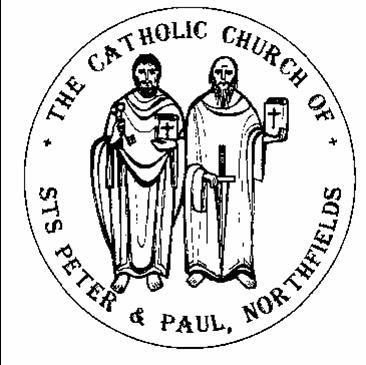 38, Camborne Avenue, Ealing, London, W13 9QZ.  Tel. 020 8567 5421e-mail: northfields@rcdow.org.uk; website: http://parish.rcdow.org.uk/northfieldsFacebook page: https://fb.me\38camborneavenueParish Priest: Fr. Jim Duffy; Parish Deacon Rev Andrew GoodallPastoral Assistant: Anna Maria Dupelycz; Parish Administrator: Rosa BamburyAlternative Number: 07787 048144 (Anna); northfieldscat@rcdow.org.uk  Office Opening Hours: 10.30am to 2.30pm Monday, Tuesday, Wednesday and Friday.Sacraments and Devotions:Sacraments: on enquiry; devotions: Rosary after morning weekday Mass.In case you are admitted to hospital........In light of data protection please indicate on entering hospital that your details are to be passed to the RC Chaplain. Also state that you would like the RC Chaplain to visit you.																																	Psalter week 4__________________________________________________________________________________________________4th  Sunday of Easter (Year A)	(Vocations Sunday)													Sunday 30th April 2023__________________________________________________________________________________________________Readings for This Week (4th Sunday of Easter ) Acts 2:14, Ps 22, Peter 2:20-25, John 10:1-10Readings for Next Week (5th Sunday of Easter ) Acts 6:1-7, Ps 32:1-2, Peter 2:4-9, John 14:1-12___________________________________________________________________________________Reflection from Fr. Hilary:  Pope Francis in HospitalThat was recently.  He had bronchitis and breathing problems.  People in the Church who oppose him were hoping he might be coming to the end of his papacy  He knows all about them.  So, as he emerged from the hospital he joked with journalists: “I’m still alive!”  Some years ago he coined the powerful expression “a field hospital”.  He meant that that was what the Church should be for people out in the world – getting close to people’s needs with the power of the Gospel.  He emphasises his preference for a Church that gets itself bruised, hurting and dirty precisely because it is engaging with the real world, rather than a Church staying remote from people and clinging to its own security.  Some years ago he said to a gathering of 600 priests: “Go out there and get the smell of the sheep.” Excellent! Here’s a good example of him striving to practice what he preached:  Before he was discharged from hospital he visited the children’s cancer ward bringing gifts of rosaries, Easter eggs and children’s books.  He baptised little Miguel Angel, who was only a few weeks old.  He was deeply moved as he embraced a mother and father whose 5-year-old daughter, Angelica, had just died of cancer.  Serena, her mother, wept as Francis uttered words of comfort and prayed with the couple.  Yes, an excellent example of the Church as a “field hospital” in action.  But the Church is all of us, the baptised. 																									Please keep for prayerful reflectionReception of Holy Communion Under Both Kinds    will initially resume at Sunday 10.00am and 11.30am Masses and major feasts from this weekend until the end of July.  In order to be able to offer the chalice at Sunday Masses once again, more Eucharistic Ministers will be required at each Mass.  Offering Communion under both kinds at as many Masses as possible will very much depend on this.  The possibility of extending the practice will be considered in September. Receiving from the chalice provides a fuller expression of the Lord’s command to eat and drink at the Eucharistic celebration.  The teaching of the Church remains that the totality of the Body, Blood, Soul and Divinity of the Lord is received in either or both species,Liturgical Ministriesa) Altar Servers  New recruits required.  Anyone of any age – from 8 to 80+! - eligible as long as First Communion has been celebrated. Next session Tuesday 16th May.   Please contact Deacon Andrew (andrewgoodall@rcdow.org.uk)  b) Readers   Next young reader training session Monday 15th May at 6.30pm in the church.c) Rotas   New rotas now available for collection from the sacristy.Music in Mass :  Rehearsals as follows: For 11.30am Mass Weds. 7.30pm – 9.00pm and for 10.00am Thurs.  Both take place in the church.  Entrance on Wednesdays, via the parish office on Felton Road.  New musicians and singers of all ages always welcome to join.  Confirmation Group Fundraiser    Many, many thanks for your support for Caritas Bakhita House  last weekend.  The current total stands at £1261 plus £53 online donations. You can still support this fundraising effort by making online donations at : https://rcdow.org.uk/donations/bakhita-house/ , adding ‘Northfields Confirmation Fundraiser’ in the optional message space.  Please do this by 14th May.  Raffle winners will be contacted during the week.Vocations Sunday: Second Collection Today for Priests’ Training Fund   There are currently 14 men studying at Allen Hall seminary from our Diocese, as well as 4 men studying abroad. Last year five men were ordained to the priesthood to serve as our future priests.  The fund supports the training of seminarians as well as the ongoing enrichment and formation of our ordained priests. Please be as generous as you can. Please also pray for vocations and for all our priests. If you do not have a donation envelope, these are still available at the back of the church. You can use the QR code to make your donation online or visit www.rcdow.org.uk/donations  Thank you for your generosity.Masses this week30th April (4th Sunday Easter Year A)									Thursday 4th May (English Martyrs) 						(Sat.) 6.00pm Elise O’Mahoney (Ann.)						 			 			No Mass								 8.30am	Bernadette Callaghan & Philys Lock (Ann.)																						10.00am	Akila Subramanian (Ann.)										Friday 5th May 11.30am Rose Dennerley (RIP.)											 9.30am Anne & Joseph Boniface (Ann.)		 6.00pm	Martin McNelis (LD)											  																																Saturday 6th May 										Monday 1st May (Bank Holiday) (St Joseph the Worker)				  No Morning Mass											10.00am Alma Mahon-Smith (Int.)																																	 											Sunday 7th May (5th Sunday Easter Year A)			Tuesday 2nd May (St Athanasius)											(Sat.) 6.00pm	People of the Parish  6.00pm Michael Scully (LD.)												 8.30am Winifred Casey (Ann.)																		 		 		10.00am Daniel Jane Culas & Family			Wednesday 3rd May (Ss Philip & James)								11.30am	Michael Kearney (1st Ann.)					 9.30am Adrian Botley (LD.)													 6.00pm	 Ita Tobin (LD)Prayers for the Sick    We pray for those suffering from illness and their carers: Bridget Hopkins, Fraser Thompson, Aimi McEwan, Doreen Foley, Anna Keane, Barbara Lennon Snr, Teresa Hartnett, Stephania Pullin, Geraldine Davison, Dave Mortby, Cerys Edwards, Andrew Chandiram, Kathleen Walsh, Donna O’Hagan, Ann Hagan, Alan Worman. Sankar Ghosh, M.S., Margaret Adu, Therese Biks, Shantha Kumari, Sagundala Devi, Victor Young, Ernst Barroclough,, Giuseppe Ianotta, Our Lady, help of the Sick, pray for us.Prayers for those Recently Deceased and Anniversaries   We pray for the repose of the souls of: Martin McNelis, Mary Waldron, Halina Lozinska, Mary Nugent, Adrian Botley, Ita Tobin and Michael Scully. All those whose anniversaries occur around this time, Juana Romero, Manuel Romero, Elise O’Mahoney, Bernadette Callaghan, Philys Lock, Rose Dennerley, Sebastian Gnana-Ratnam, Michael Kearney, Anne & Joseph Boniface, and Winifred Casey.  May their souls and the souls of all the faithful departed through the mercy of God rest in peace.  Amen  Catechetics (Sacramental Preparation)  Contact Anna initially on or 07787 048144 with enquiries and queries.  Please include a mobile/phone number with your e-mail enquiry.Infant Baptism  Participation in a short preparation course is required before celebrating the sacrament.  For more information, please contact Anna preferably by e-mail initially.  Children’s Liturgy of the Word    during 10am Mass, term time.  Liturgy is aimed at children aged 3 -7 (Nursery to Year 2).  Volunteers required.  Please contact Anna for further information.  First Reconciliation and Communion 2023    Children’s Session for ‘Paul’ group, Weds. 3rd May, 6.00pm for 6.15 start, Parish Hall,  Please pray for the families as they prepare for the celebrations taking place on 13th and 20th May.Confirmation 2023    Next session for both groups, Sun. 14th May, 4.00pm for 4.15pm start, Parish Hall.Thinking of Becoming Catholic?  Or would like to know more about the Catholic faith?  For more information on how to go about this, please contact Anna to arrange an informal chat in the first instance.  Next meeting Mon. 15th May, 7.00pm – 8.00pm, Parish House.Getting Married?   Please note that at least 6 months’ notice is required wherever your marriage is taking place.  For further initial  information, please go to: https://parish.rcdow.org.uk/northfields/sacramental-prep/marriage-preparation/   Catechists    We would like to continue the model of having regular sessions with children and young people for the sacraments of First Reconciliation and Communion and Confirmation, as well as providing faith enriching opportunities such as Children’s Liturgy and Religious Education for Children in Non-Catholic Schools.  In order to do this and to comply with Safeguarding guidelines regarding adult: child ratios a team of catechists/group leaders is needed for September.  Eligibility: 18 years of age and above.  Theology degrees not required!  A DBS check processed by the diocese is required.  In order to equip new volunteers well with formation, training and support, it is desirable that we know as soon as possible who may be interested in this most important ministry.  If you would like to know more, please contact Anna to arrange a chat at a mutually convenient time.  Training will be arranged to take place in June in various areas of catechesis.Parent and Toddler Group will currently not run.  Thank you to Hazel, the current toddler group leader, unfortunately she is no longer able to run the parish toddler group on a Wednesday. Therefore, unless we can get other volunteers wiling to run the group (a minimum of 2), it will cease to exist after running for three decades in the parish. If you are interested, please contact Rosa or Anna in the office. London Irish Social Group- Parish hall, Thursdays at 10am to 1pm.  Thursday 5th  May King Charles Coronation, Afternoon cream teas.  Prizes for best crowns and fancy dress.  Live music, Tara harpist. Sing along.  Contact Marie Connolly or Mary Whelan-O’Neill on 07592508680.Offertory Envelopes: This is the last week that they are available to collect from the sacristy.  Contact Rosa with queries.The Legion of Mary West Middlesex Curia  are organising a pilgrimage to Aylesford on Sat 13th May.  A coach has been organised from Our Lady of Visitation Church, Greenford at 8.30am and St Anselm, Southall, at 9am, returning at 5.30pm  The cost will be £17 per person.  Please contact Marielou Pereira to reserve your seat on 0208 568 9405 or 07531940312.Safeguarding   The Parish reps are Susie Worthington, northfieldssg2@safeguardrcdow.org.uk and Tracy Paterson northfieldssg1@safeguardrcdow.org.uk